EXPERIENCIA LABORAL De mm/aa a mm/aa.  PUESTONombre de la Empresa Principales tareas realizadas/logros conseguidosDe mm/aa a mm/aa.  PUESTONombre de la Empresa Principales tareas realizadas/logros conseguidosDe mm/aa a mm/aa.  PUESTONombre de la Empresa Principales tareas realizadas/logros conseguidosFORMACIÓN ACADÉMICAMm/aa. Titulación. Centro de estudios reglados. Ciudad.FORMACIÓN COMPLEMENTARIAMm/aa. Nombre del curso. Centro de formación no reglada. Número de horas.Mm/aa. Nombre del curso. Centro de formación no reglada. Número de horas.IDIOMASIdioma. Nivel oficial reconocidoOTROS DATOSCarné de conducirVehículo propioDisponibilidad (incorporación, horaria y de movilidad)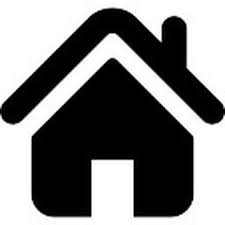 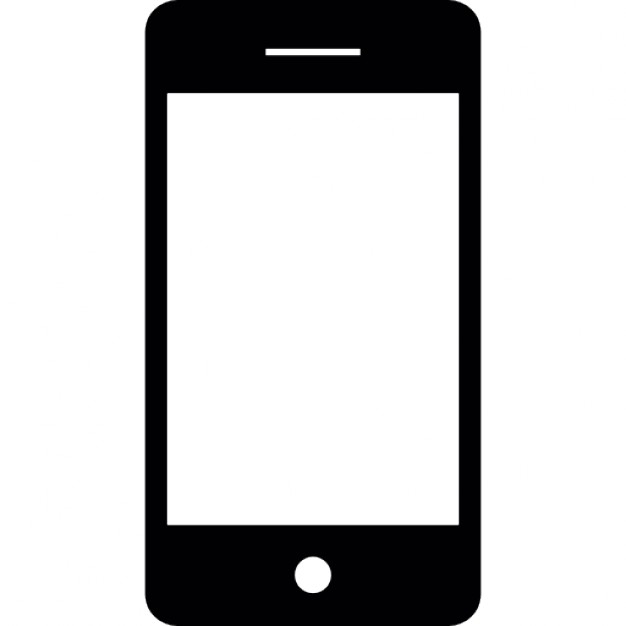 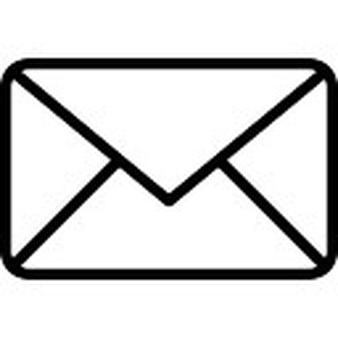 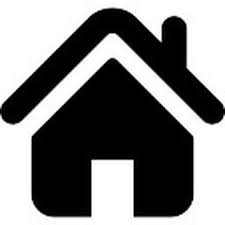 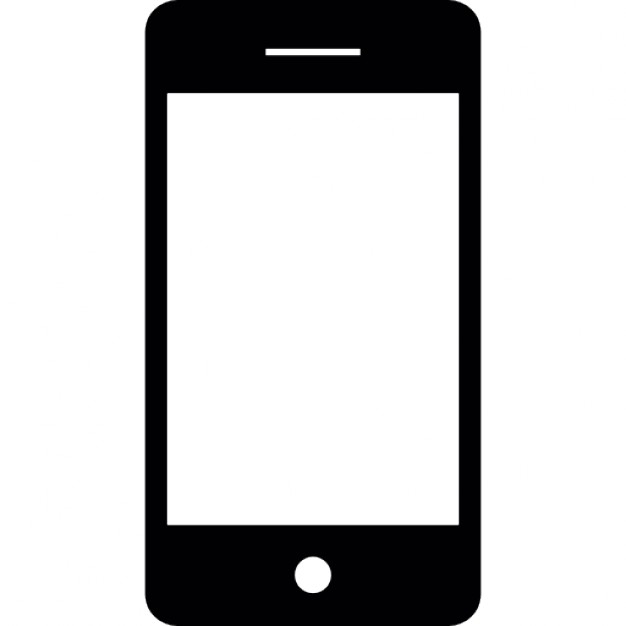 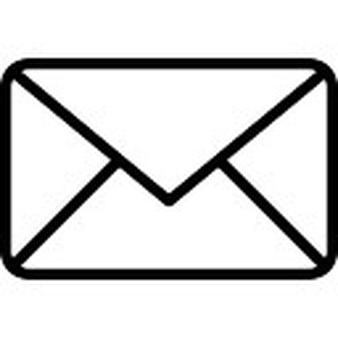 